I/Y po PEva Coufalíková, 2. Ročník, U1STUniverzita Palackého v Olomouci, Pedagogická fakultaDidaktika mateřského jazyka14.4.2014Doplňovací cvičeníNalep_l na dop_s známku, kop_ta koní, p_tel zrní, p_lný žák, klop_tla o kámen, psací a tiskací p_smena, jsem na tebe p_šný, broušená váza se zatřp_tila, p_skám na p_šťalku, kozí p_sk, rozčep_řená slep_ce, zp_toval své svědomí, p_chla se do prstu, slep_š se jen mihl v trávě, odp_kal si trest, na záhonech roste p_r, dop_šu si úkol, netop_ří blanitá křídla, brouk P_tlík, p_chlavá šípková růže, Pep_k má p_hy.KONOPKOVÁ, Ludmila, HAVLOVÁ, Ivana. Diktáty a pravopisná cvičení I, naklad. Jinan, 1995Nekupuj zajíce v p_tli. Ptakop_sk je vejcorodý savec. Uši měla jako netop_r. Slep_š je beznohý plaz. Včely op_lují rozkvetlé rostliny. Bylo to všechno na jedno kop_to. Někdy nechtěně klop_tneme o pařez. Zp_toval svou hříšnou duši. U chalupy bylo pole celé zarostlé p_rem. Zazp_vej si s námi. Vyp_t kalich hořkosti do dna. S velkou p_lí se naučila zp_vat. P_st motoru se zadřel. Ty máš ale nečitelné p_smo! Podej si p_semnou žádost. P_chla se jehlou do prstu. Nesnáším p_javice. Nep_plej se s tím tak! Zap_skej na p_šťalku. Nařídili provést soudní p_tvu. Mlha jako p_tel se hnala při zemi.KAMIŠ, Karel. Procvičujeme pravopis podle Pravidel ve škole i doma. 2. vyd. Praha: Fortuna, 1996. ISBN 80-7168-276-4P_lot se op_ral o p_tel p_sku jako o nějaký p_líř.  Zp_val známou p_seň o městu P_sek. P_l p_vo z blízkého p_vovaru. Četl v knize nap_navou ep_zodu o p_rátech. Nebyl žádným strašp_tlem, ale p_ráty by raději minul. Zbyšek klop_tl přes pařez a upadl do p_skoviště. Nepop_rám, bylo to hrozné, ale ani nep_pl. P_kal za svou nepozornost a p_řil se před p_lotem. ŠULC, Petr, VILGUSOVÁ, Hedvika. Poradím si s češtinou 3, naklad. Pierot, Praha, ISBN 978-80-7353-068-6Mládě p_palo, kluk se nap_l vody, nevyp_nej se, p_šeme dop_sy a pohledy, přep_š ten text, vrbová p_šťalka, lidová p_seň, starý pap_r, zalep_l obálku, koně klop_tali, růže p_chá, P_šná princezna, budeš p_kat za své činy, Pep_ček je hodný kluk, topoly se vyp_nají, přep_chové auto, lep_dlem to přilep_š, p_tel p_lin, posp_chej do obchodu, není to nap_navý film, vrabci se čep_řili, netop_ří let, p_rátská loď.KŘEČKOVÁ, Markéta, MATĚJČEK, Jan. 3. třída český jazyk domácí procvičování, Praha: Pierot, 2004. ISBN 978-80-7353-074-7.Doplňování v tabulce se souřadnicemiDiktátJá jsem Pep_na. Podep_suji se jako Josefína, ale všichni mi říkají Pep_na. Moc ráda zp_vám. P_řím se, když mi někdo říká, že jsem p_lná. P_luji některé p_sničky každý den, tak asi p_lná opravdu jsem. Jsem p_šná na vítězství v pěvecké soutěži. Vítězný pohár se třp_tí na poličce nad p_anem. Sama si p_šu nové skladby. P_skám nebo zp_vám si je u p_ana a noty zap_suji do notové osnovy.MRÁZKOVÁ, Eva. Veselé diktáty a doplňovačky - Hurá na výlet, Naklad. Edika, ISBN 9788026603726Graficky zajímavá cvičení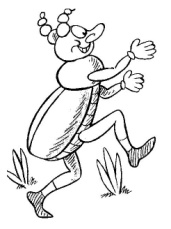 Vyplňte křížovku, tajenku doplňte do věty pod křížovkou. 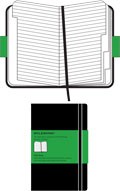 			1.		               8.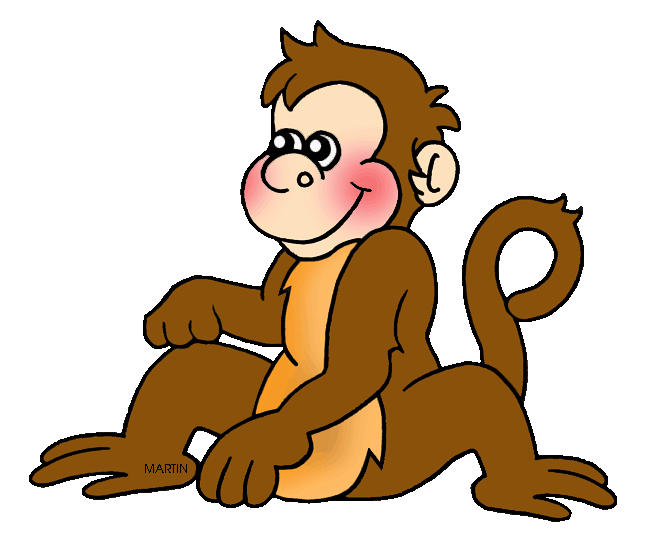 			2.		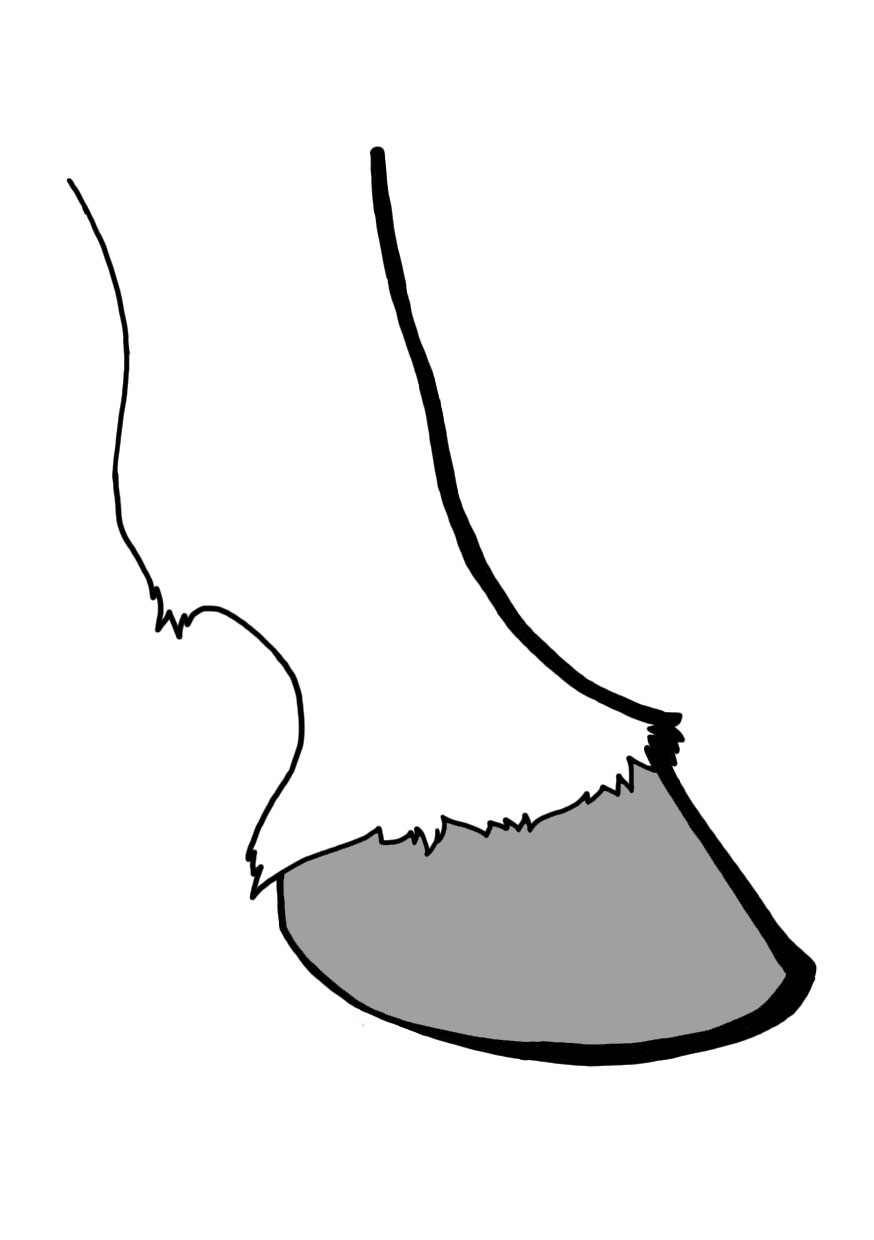 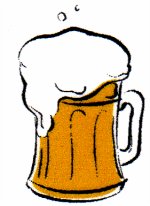 					6.		5.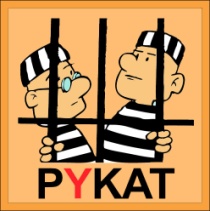 			3.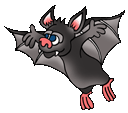 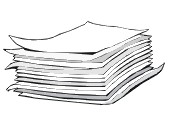 							7.				4.Rozbil jsem okno, musím ……………… svědomí.Doplň správné slovo …………… je ještěrka bez nohou.Papír …………… lepidlem.V květu je žlutý …………… .Pepík …………… z lahve.…………… je nepěkná vlastnost.Pozor, ten trn …………… .Kůň má na …………… chlupy.Hráli jsme si na …………… .Květy musí …………… včela, aby se z nich staly plody.Musím si …………… nehet.Korektura textuPáv se pišnil svými pírky. Tapír je lichokopitník. Klopýtl jsem o pitel písku. Netopír létá v noci. Spysovatel napsal další kapitolu. Piš menší písmena. Nepýskej pod oknem, kapitán spí. Listonoš roznáší dopisy a časopysy. Propisovací tužka leží vedle lampyčky.HraKlasické pexeso. Kartičky zamícháme a rozložíme do mřížky 6x4 nápisem nahoru. Děti potom hledají dvě stejné dvojice. Hra je spíše na zafixování vzhledu slova ve správném tvaru.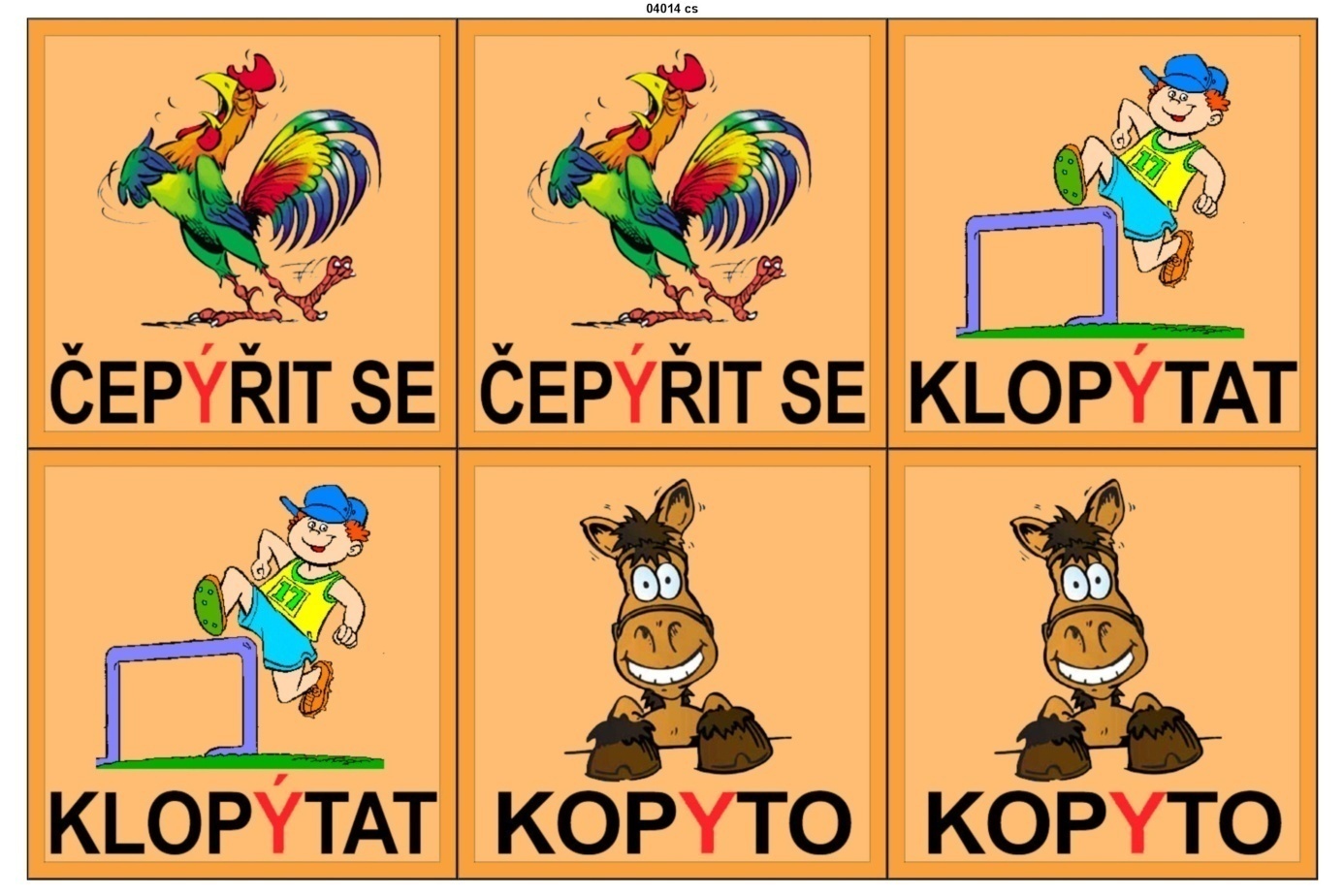 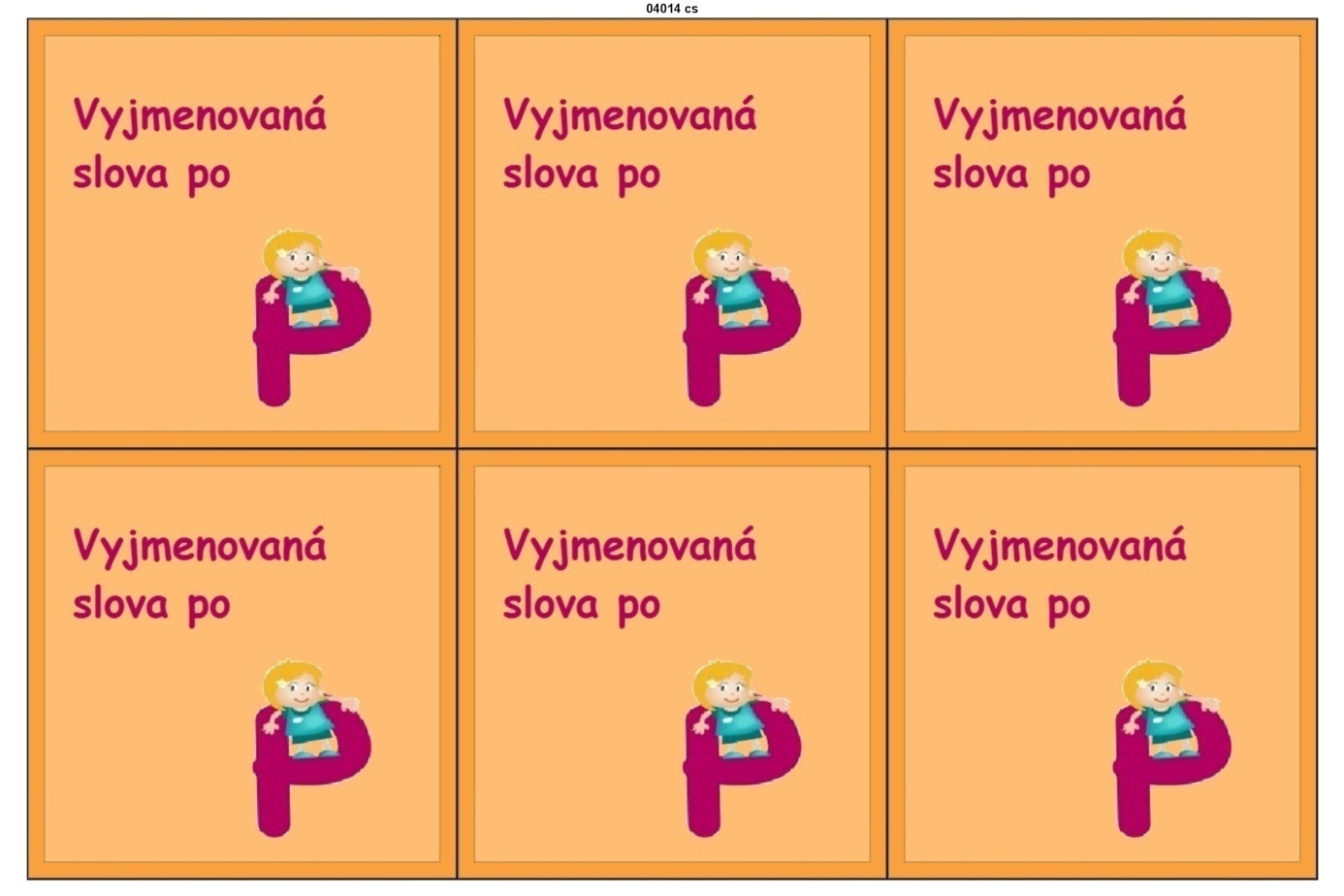 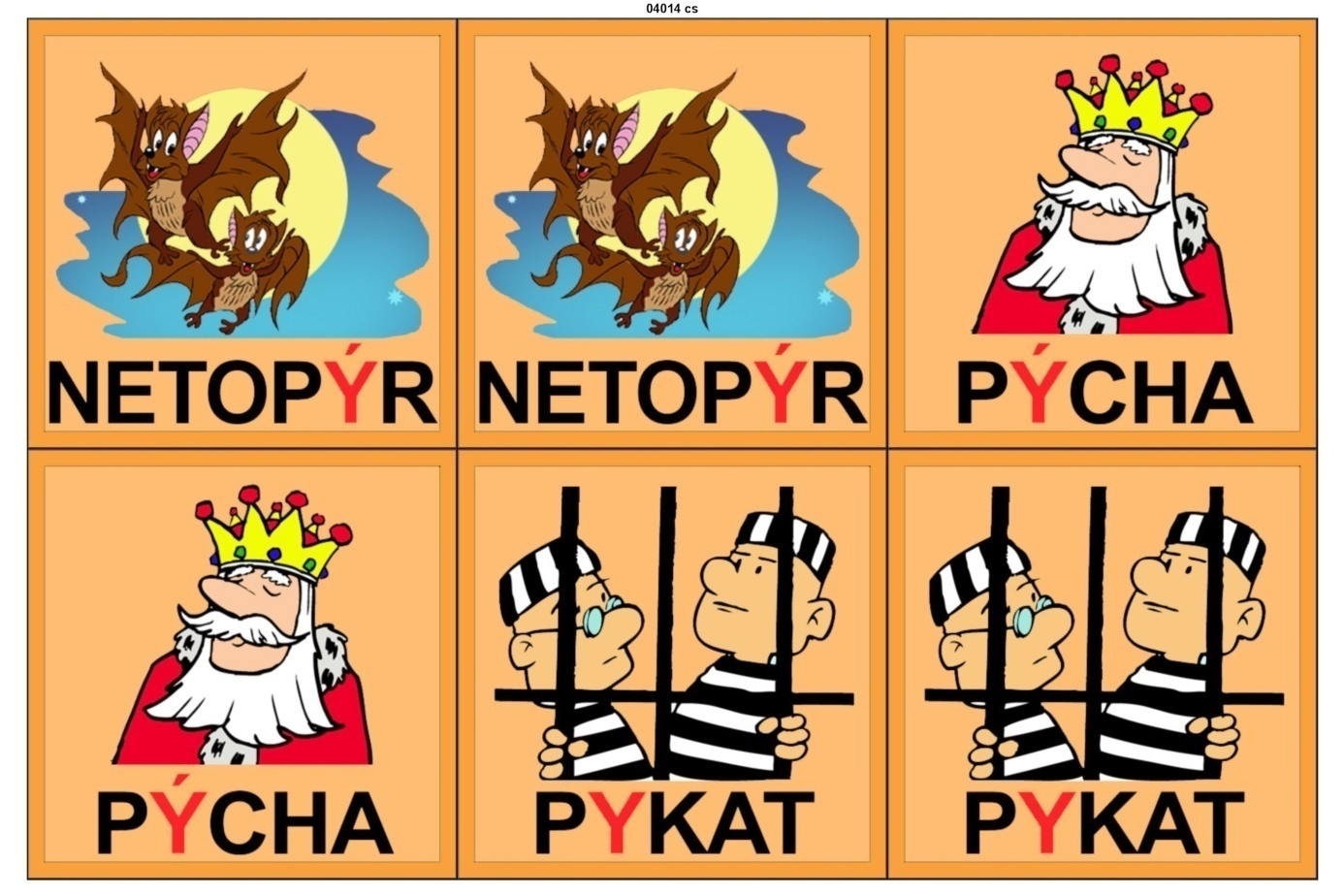 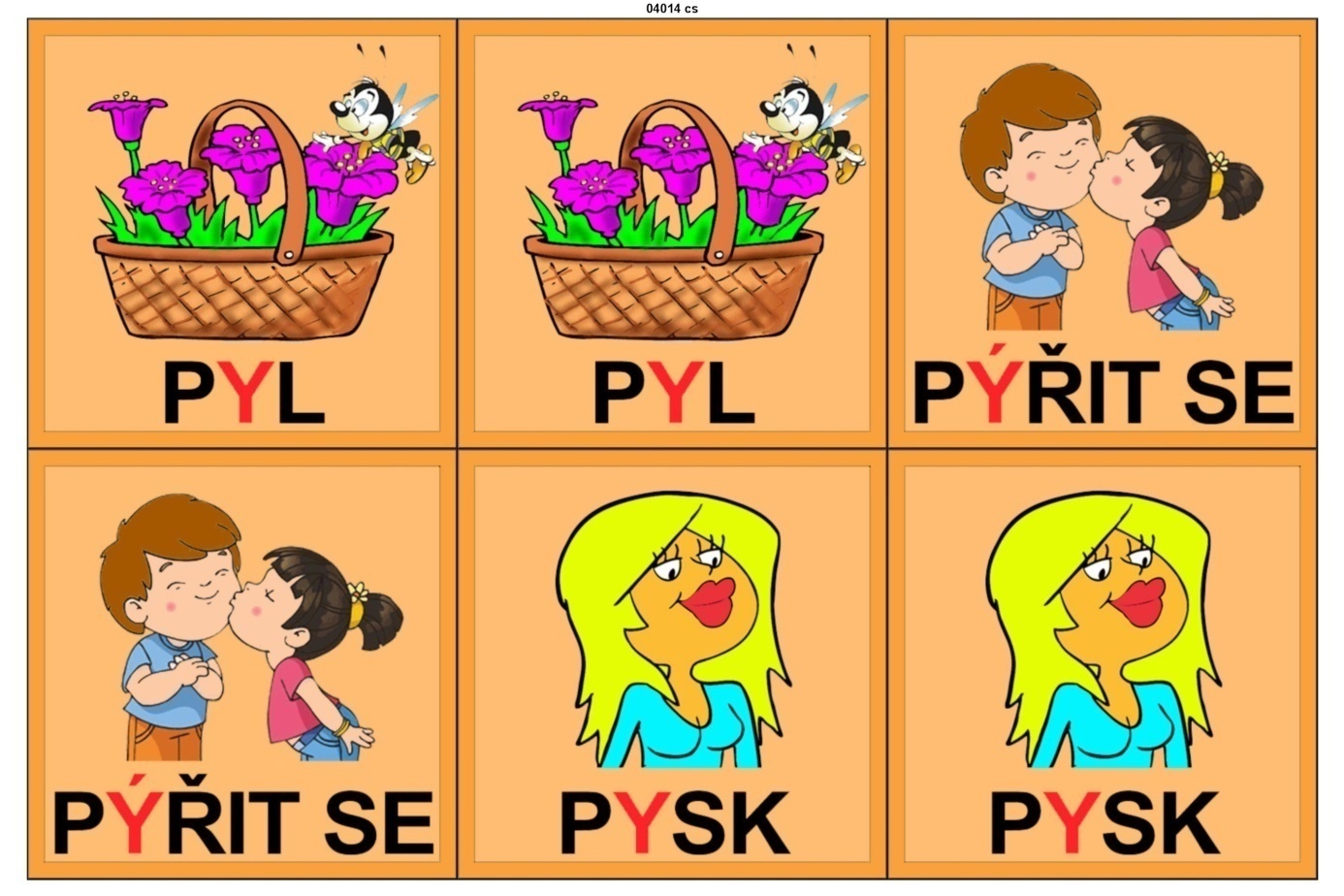 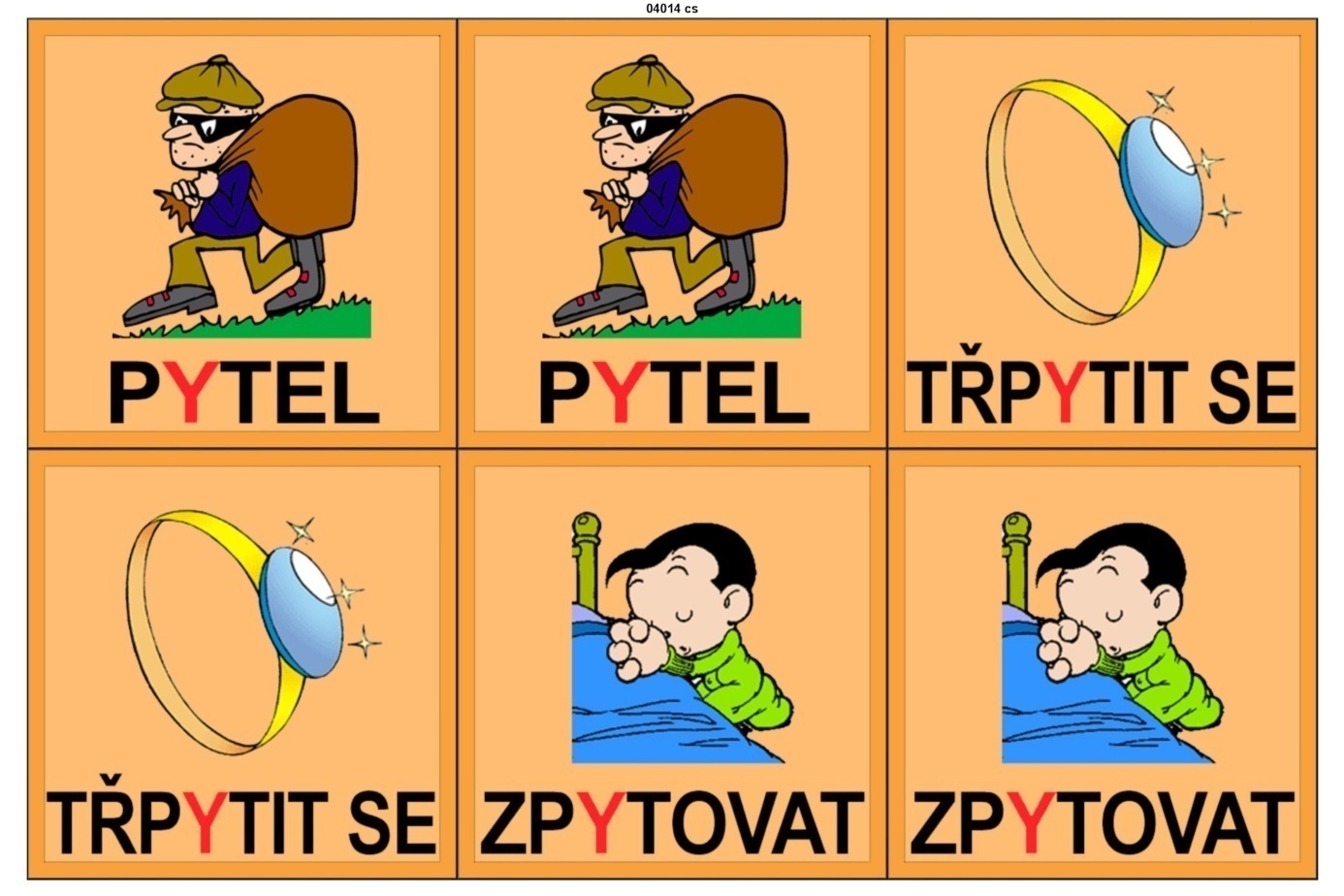 Pexeso.net, autor pexesa LB, publikováno 14.2.2013. http://www.pexeso.net/vyjmenovana-slova-po-p/04014ABCDE1p_sečná plážsuché p_linydívka p_štížlutý p_lp_chlavé trny2nap_navá knihastarý sp_spap_rový p_tlíknap_š nadp_szp_tovat svědomí3odp_kat si trestnejp_lnější hospodyňkaosel má p_skklop_tla o balvanurostlý chlap_k4přep_chový palácpodej mi p_lníkkrocan se čep_řípol_kej pomalutřp_tivý řetízek5nep_j p_vop_šeme na počítačislep_ce na p_skušp_navé kalhotynap_ná lano1ZÁPISNÍK2OPICE3PYKAT4NETOPÝR5KOPYTO6PIVO7PAPÍR8PYTLÍK